                                                                                                     ФИО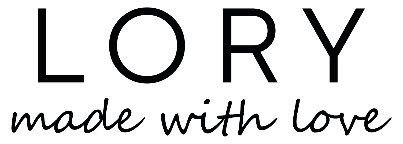   Паспорт (серия, номер)	№	_____
Выдан    (кем, когда)Место жительства Контактный телефон    ЗАЯВЛЕНИЕ НА BOЗBPAT TOBAPA                      Мной, _______________________________________________________________________________                     была совершена покупка товаров у ООО «АНТА» через сайт в сети Интернет (www.lory-shop.ru) в        соответствии с заказом №	стоимостью	рублей.Прошу в соответствии со ст. 25 Закона РФ «О защите прав потребителей» произвести возврат следующих артикулов из вышеуказанного заказа (указать наименования изделий, артикулы, количество, стоимость):       Прошу вернуть мне денежные средства за вышеуказанные артикулы следующим способом (отметьте галочкой):                на банковскую карту
ВНИМАНИЕ! Оплата по номеру телефона или по номеру карты НЕ ПРОИЗВОДИТСЯ!               зачислить средства на мой баланс в интернет-магазине (Денежные средства могут быть использованы в качестве предоплаты для следующего заказа)       Если покупка осуществлялась наличными денежными средствами, либо с помощью банковской карты, укажите ее реквизиты для возврата денежных средств:Срок перечисление денежных средств - 5 рабочих дней. Срок зачисления на карту зависит от внутреннего регламента банка-получателя.Внимание! К возврату принимаются только вещи надлежащего качества в течении 14 дней с момента получения посылки. Товар без этикетки, фирменного пакета, или с следами носки (запахом)- возврату не подлежит! Возвращенное изделие проходит обязательный процесс проверки, в случае обнаружения следов эксплуатации Продавец оставляет право за собой отказать в приемке товара.Все поля обязательны для заполнения!Дата: _________________________ Подпись: ______________________                                                                                                                                                     Lory-shop.ru+7(495)645-43-36Loryshop@yandex.ru№Наименование товара (размер, артикул)Кол-во   Стоимость12345678910Наименование БанкаполучателяИНН Банка получателяБИК банка (9 цифр)К/С Банка получателяФ.И.О (разборчиво)Номер р/с получателя